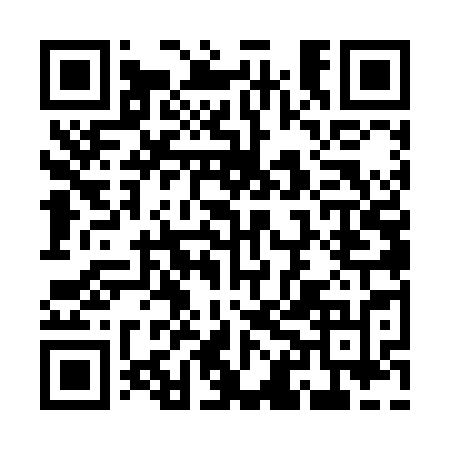 Ramadan times for Corapeake, North Carolina, USAMon 11 Mar 2024 - Wed 10 Apr 2024High Latitude Method: Angle Based RulePrayer Calculation Method: Islamic Society of North AmericaAsar Calculation Method: ShafiPrayer times provided by https://www.salahtimes.comDateDayFajrSuhurSunriseDhuhrAsrIftarMaghribIsha11Mon6:126:127:221:164:377:117:118:2112Tue6:106:107:211:164:387:127:128:2213Wed6:096:097:191:164:387:127:128:2314Thu6:076:077:181:154:387:137:138:2415Fri6:066:067:161:154:397:147:148:2516Sat6:046:047:151:154:397:157:158:2617Sun6:036:037:131:144:407:167:168:2718Mon6:016:017:121:144:407:177:178:2819Tue6:006:007:111:144:407:187:188:2920Wed5:585:587:091:144:417:197:198:3021Thu5:575:577:081:134:417:197:198:3122Fri5:555:557:061:134:417:207:208:3223Sat5:535:537:051:134:427:217:218:3324Sun5:525:527:031:124:427:227:228:3325Mon5:505:507:021:124:427:237:238:3426Tue5:495:497:001:124:437:247:248:3527Wed5:475:476:591:114:437:257:258:3628Thu5:465:466:571:114:437:267:268:3729Fri5:445:446:561:114:447:267:268:3830Sat5:425:426:541:114:447:277:278:3931Sun5:415:416:531:104:447:287:288:401Mon5:395:396:521:104:447:297:298:412Tue5:385:386:501:104:457:307:308:423Wed5:365:366:491:094:457:317:318:434Thu5:355:356:471:094:457:327:328:445Fri5:335:336:461:094:457:327:328:456Sat5:315:316:441:094:457:337:338:467Sun5:305:306:431:084:467:347:348:478Mon5:285:286:411:084:467:357:358:489Tue5:275:276:401:084:467:367:368:4910Wed5:255:256:391:074:467:377:378:51